Baccalauréat Professionnel« Maintenance des Équipements Industriels »ÉPREUVE E1 : Épreuve scientifique et techniqueSous-épreuve E11 (unité 11) :Analyse et exploitation de données techniquesSESSION 2017CORRIGÉPROBLEMATIQUE 1 :Le service maintenance doit inverser la pente du convoyeur.Nous allons analyser le fonctionnement du système.Q1-1 : Donner la fonction globale du système du convoyeur :Évacuer pièce finieQ1-2 : Donner la matière d’œuvre entrante (MOE), la matière d’œuvre sortante (MOS), et les énergies nécessaires (W) :	MOE : Pièce sortie tour	MOS : Pièce à disposition du robot	W : Energie électrique et pneumatiqueQ1-3 : A l’aide du diagramme FAST (Function Analysis System Technic), compléter le tableau (fig. 6) :Q1-4 : Compléter la chaîne cinématique fonctionnelle (fig. 7) permettant de réaliser la fonction "mettre en rotation les rouleaux" :Nous allons faire l'analyse structurelle du convoyeur suite à l'inversion de pente du convoyeur. On souhaite vérifier si le convoyeur est capable de monter les pièces.Q2-1 : Compléter les repères des pièces manquantes dans les bulles de l'éclaté ci-dessous (fig. 8).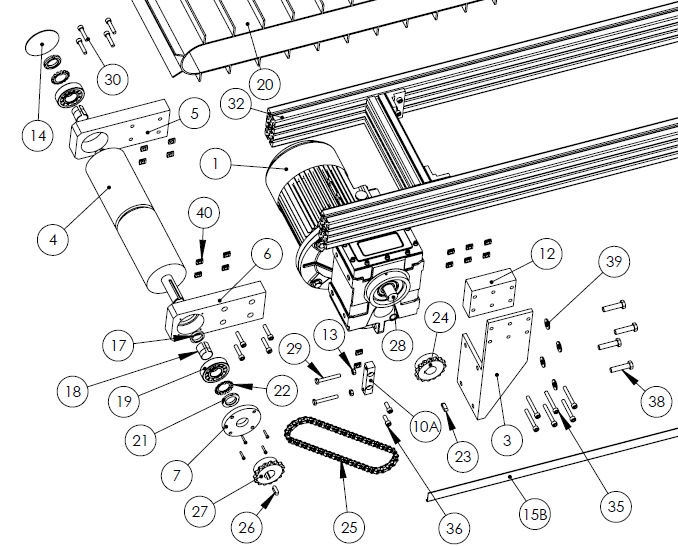 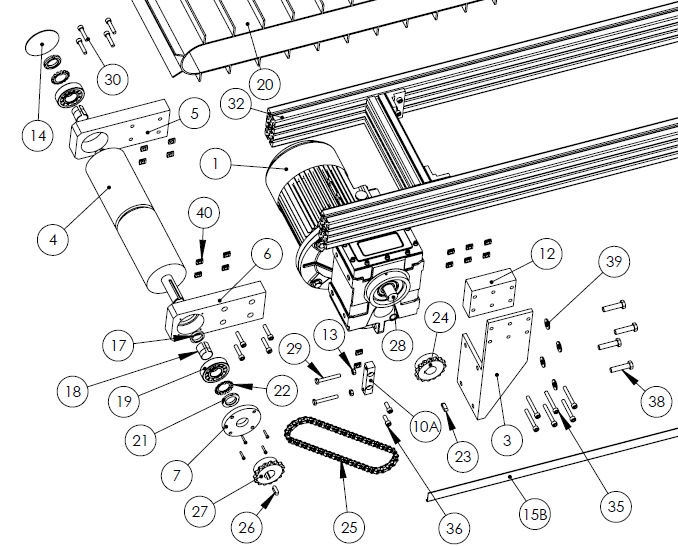 Q2-2 : Compléter les repères manquants dans chacune des classes d'équivalences :Pièces à exclure = 19,20, 25Bâti :    {S1} = {1, 3, 5, 6, 7, 8, 9, 10A, 10B(x2), 11, 12, 13(x6), 14, 15A, 15B, 29(x6), 30, 31, 32, 33, 34, 35, 36, 37, 38,
                        39, 40}Arbre moto-réducteur :	{S2} = {23, 24, 28}Poulie  d'entraînement :	{S3} = {4, 17, 18(x2), 21(x2), 22 (x2), 26, 27}Poulie de renvoi :	{S4} = {2, 16, 18(x2), 21(x2), 22 (x2)}Q2-3 : Dans les 2 zones en pointillés du schéma cinématique du convoyeur ci-dessous (fig. 9), compléter :Les noms des classes d’équivalences,Les symboles des liaisons manquants.Q2-4 : Idenfier les liaisons entre les classes d'équivalence S1 et S2, en complétant le tableau ci-dessous :Identifier les mouvements possibles entre les deux classes d’équivalence (inscrire "0" si le mouvement est impossible entre les deux classes d'équivalence et inscrire "1" si le mouvement est possible)Identifier le nom de la liaison mécanique et son axe.Dans cette partie nous allons vérifier si le moteur est capable de monter les axes.Formules :V = π  R2  h	V : le volume du cylindre en mm3m = ρ  V	m : masse du solide en Kg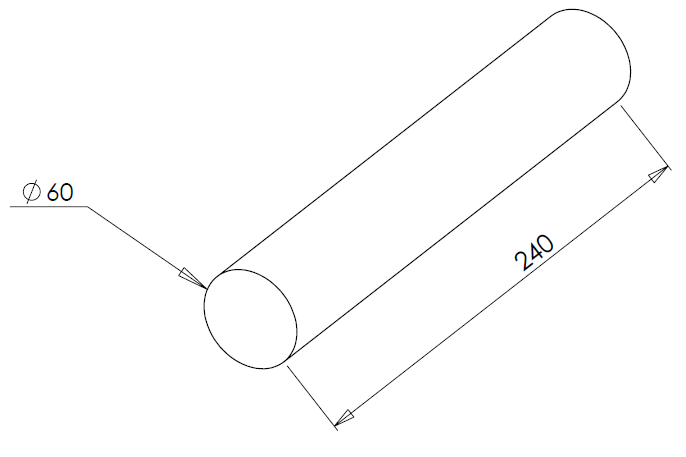 	ρ : masse volumique (acier : ρ=7,8 kg/dm3)P = m  g	P : poids en N et	g : accélération de la pesanteur en m/s2 (g=9,81 m/s2)Q3-1 : Calculer le poids de l'axe en N :V = π x 302 x 240 = 678 240 mm3 = 0,678 584 dm3m = 7,8 x 0,678 584 = 5,29 kgP = 5,29 x 9,81= 51,92 NQ3-2 : Etude statique d'un axe sur la bande transporteuse (20) :Sur le schéma (fig. 11), mesurer et déterminer, l'effort fourni par la bande transporteuse pour monter un axe en haut du convoyeur.On prendra P = 50 N  et  Echelle : 1 mm → 1 N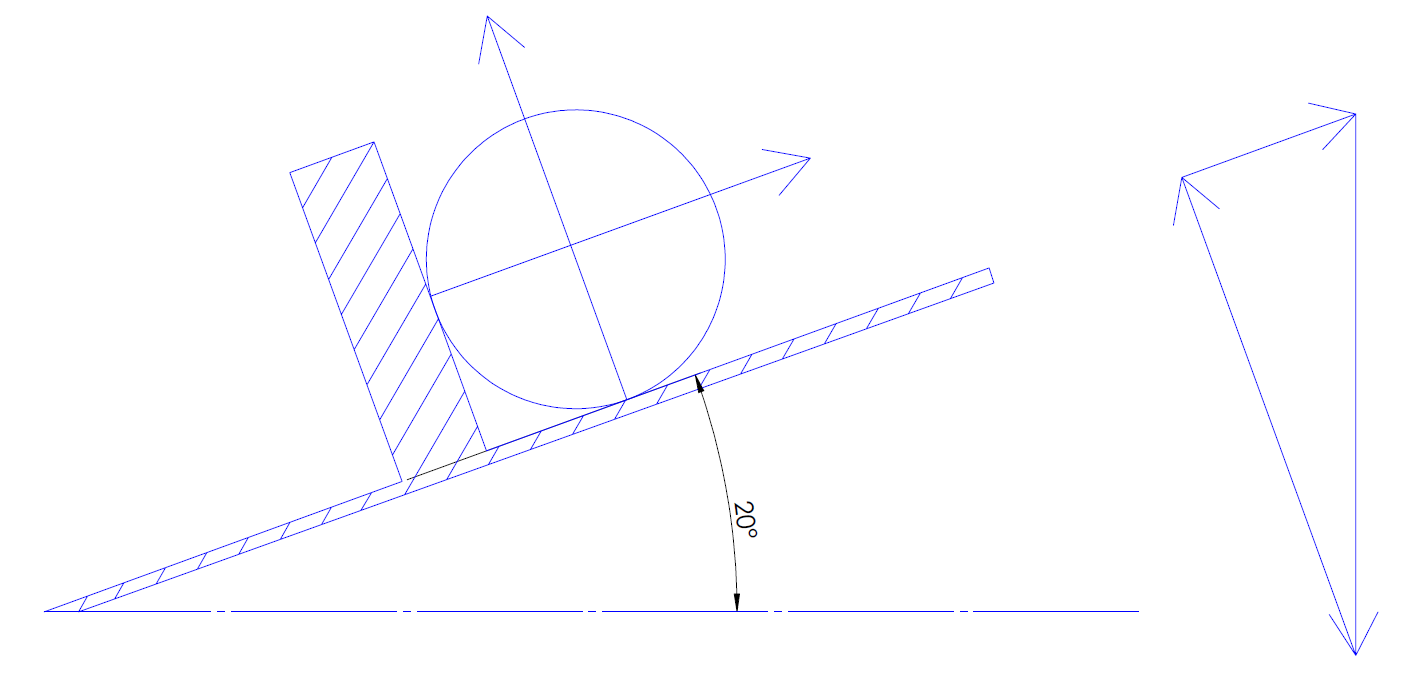 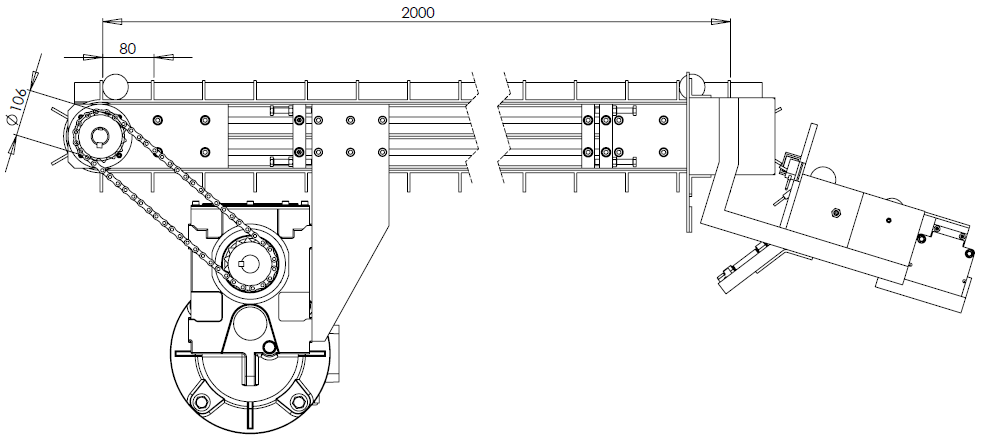 Données :Rapport de transmission du motoréducteur : Nombre d'axes maximum sur la bande transporteuse : 25 axes maxi C2 : couple nécessaire pour déplacer les 25 axes présents sur le tapis C1 : couple sortie réducteur nécessaire pour déplacer les 25 axes présents sur le tapisPour la suite de l'étude, nous admettrons que l'intensité de l'effort à fournir par le tapis pour monter un axe 	est de : Q3-3 : Calculer l'effort que doit fournir le tapis pour monter les 25 axes présents sur le tapis : = 18 x 25 = 450 NQ3-4 : Calculer le couple (C2) nécessaire pour déplacer 25 axes :C2 =  x R = 450 x 0,053 = 23,85 NmQ3-5 : Déterminer le rapport de transmission du système pignon/chaîne :Q3-6 : Déterminer le couple C1 nécessaire à la sortie du réducteur :C1 = C2 = 23,85 N.mQ3-7 : Sachant que le réducteur placé sur le motoréducteur possède un rapport de transmission , calculer le couple moteur nécessaire pour déplacer les 25 axes.Pour la suite de l'étude, nous prendrons C1(couple sortie réducteur) = 24 NmCmoteur nécessaire =  x C1 = (1/120) x 24 = 0,2 NmCalculer le rendement du système depuis l'arbre de sortie du moteur jusqu'à la bande transporteuse :η total = η Réducteur x η Pignon/Chaîne x η Poulie/Bande transporteuse = 0,95 x 0,98 x 0,9 = 0,8379Calculer le couple moteur utile que devra avoir notre moteur sachant que Cmoteur utile =  =  = 0,239 Nm Q3-8 : A partir des DTR 3/11 et DTR 7/11, calculer la vitesse angulaire du moteur :Moteur = Relever la puissance du moteur dans le dossier technique :PMoteur  = 0,09 kw = 90 wCalculer le couple moteur utile du moteur actuel :Cmoteur utile actuel = Le couple moteur utile du moteur actuel est-il suffisant (Argumenter) ? Si non, proposer un nouveau moteur :Oui car Cmoteur utile actuel > CMoteur nécessaireCompléter le synoptique ci-dessous (fig. 12) à l'aide des valeurs trouvées précédemment :PROBLEMATIQUE 2 :Le service maintenance doit effectuer le changement de sens du convoyeur sur site.Vous devez vérifier la manutention du système afin de préparer l'élingage du convoyeur.Donnée : le convoyeur a une masse de 600 kg.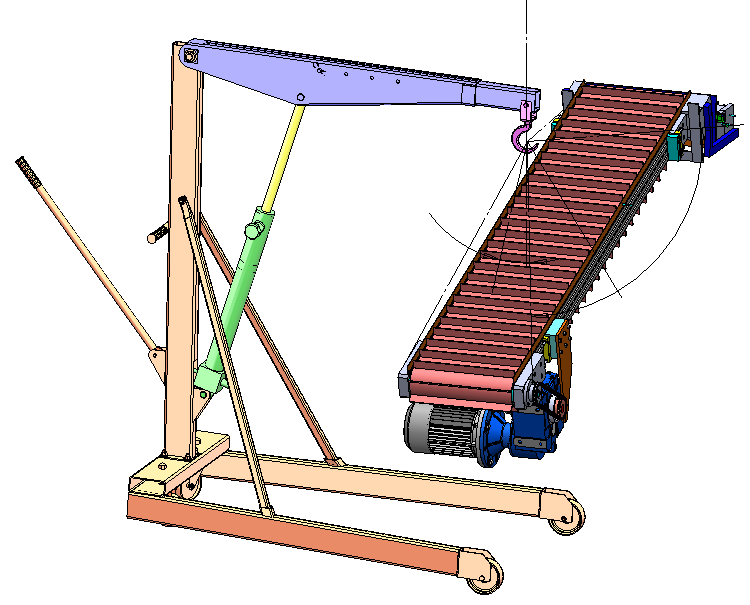 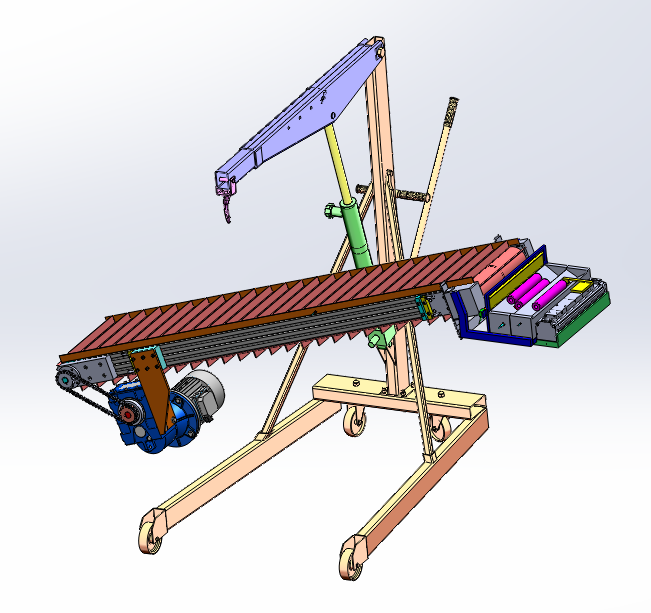 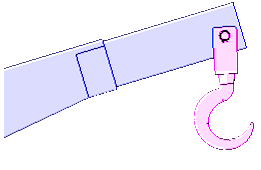 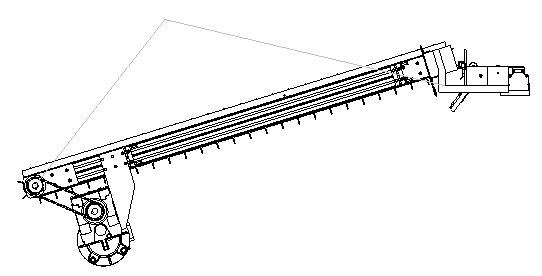 Q4-1 : Calculer le poids du convoyeur :P = m x g = 600 x 9,81 = 5 886 NQ4-2 : Isolement de la sangle E2 : Bilan des actions.Tracer en vert les directions des actions sur le schéma de
la sangle ci-contre. Compléter le tableau ci-dessous :Enoncer le Principe Fondamental de la Statique pour cet équilibre :Un corps soumis à 2 actions mécaniques est en équilibre si et seulement si, les forces ont :même direction, même intensité, sens opposés.Q4-3 : Isolement du convoyeur E1 : Bilan des actions. Compléter le tableau ci-dessous :Enoncer le Principe Fondamental de la statique pour cet équilibre et tracer les directions des forces sur le schéma ci-dessous (fig. 16) :Un corps soumis à 3 actions mécaniques est en équilibre si et seulement si, les droites d’action sont courantes en I et la somme vectorielle est nulle.Déterminer graphiquement l’effort au point B.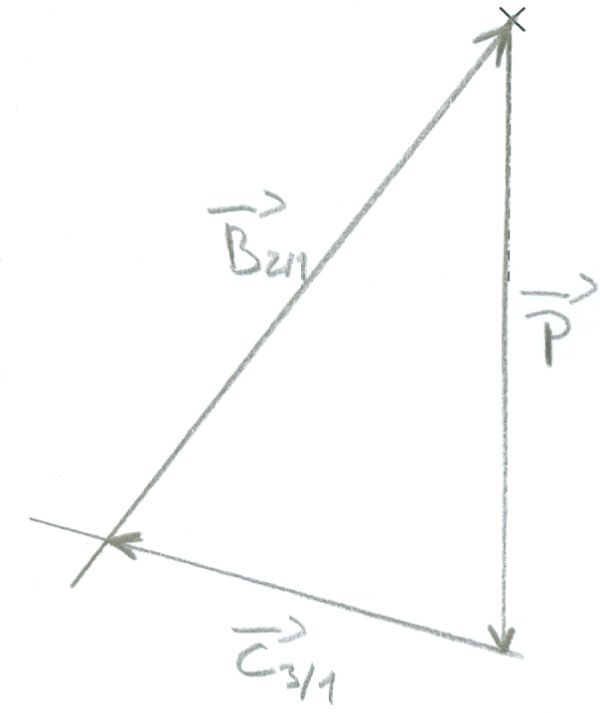 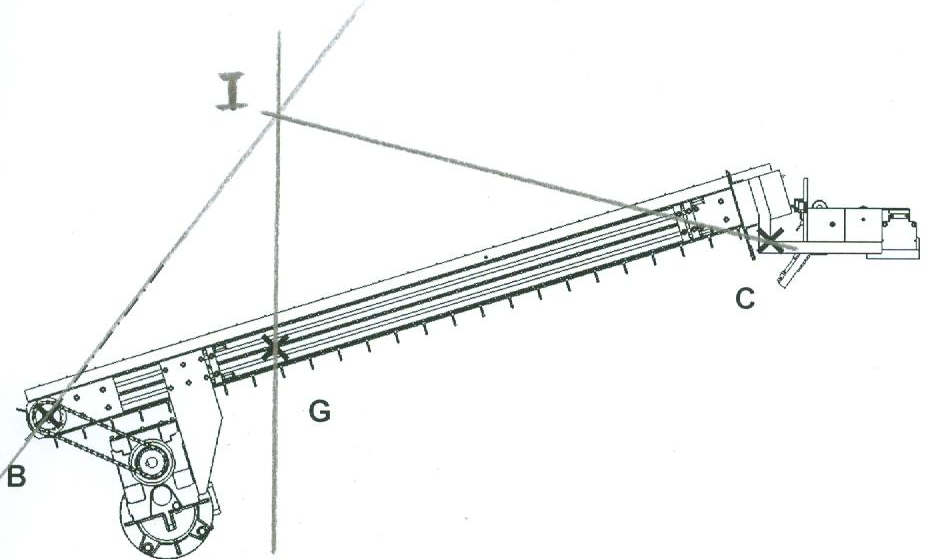 Donner les résultats obtenus à partir du dynamique.Q4-4 : Nous allons à présent déterminer la sangle E2gauche nécessaire pour l'élingage du convoyeur :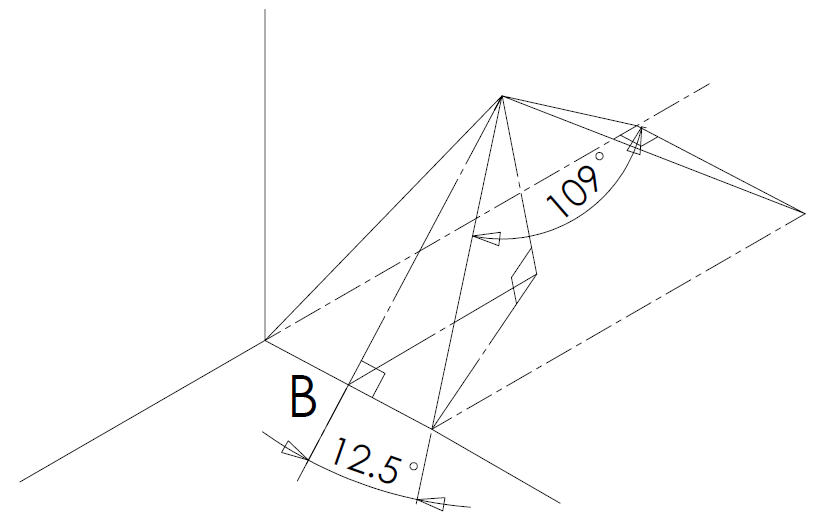 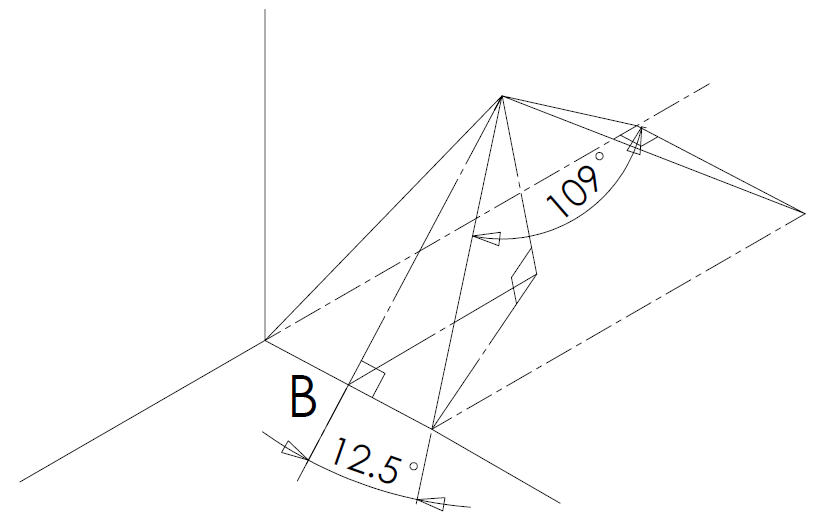 Donnée (fig. 17) :D'après le tableau des facteurs d’élingage DTR 4/11, quel mode d'élingage allons-nous mettre en place pour le soulever convoyeur ?Elingage à 4 brins.Quelles sont les limites à ne pas dépasser pour l’angle  (angle de tête) du DTR 4/11 ?90°< α ≤120°.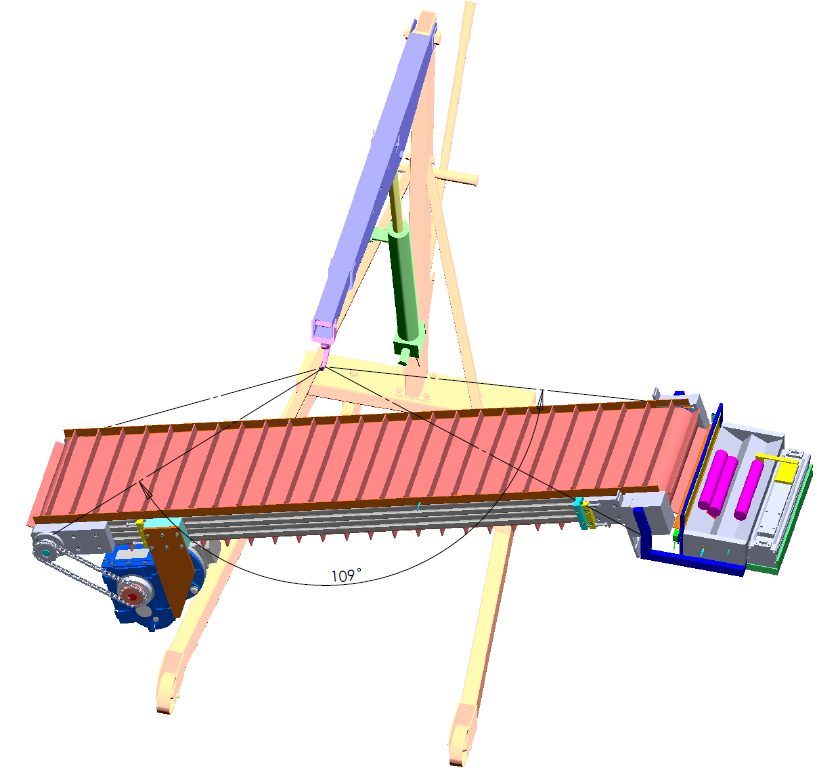 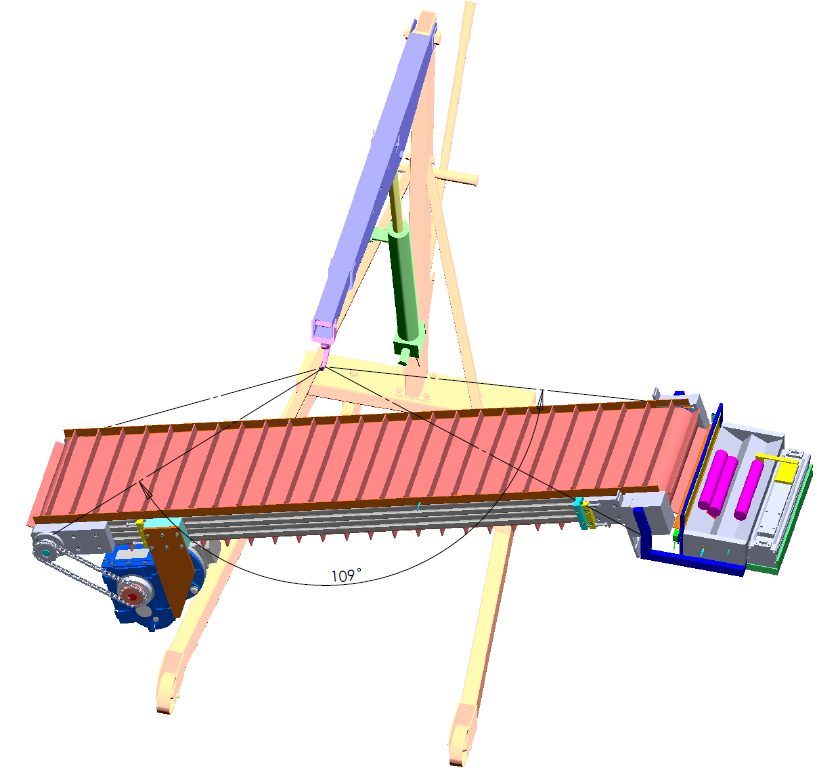 Nous avons des élingues textiles plates à notre disposition.A partir du tableau CMU des élingues textiles plates et de la figure 18, déterminer pour notre élingage :le facteur d’élingage M :Le facteur d'élingage M est de 1,5.quelle couleur d'élingue peut-on utiliser ? (choisir une élingue avec la plus faible charge maximale possible) :Elingue violette.Comparer le CMU des élingues et les forces exercées sur les élingues. Conclure :CMU des élingues ≥ E2gauche.PROBLEMATIQUE 3 :Suite à une panne du moteur du convoyeur, on demande au service maintenance de le remplacer par un moteur tenu en stock au magasin : le moteur MMP63G4. On souhaite donc vérifier que ce nouveau moteur permet de monter les pièces, de bas en haut du tapis, en moins de 35 secondes.Données :Rapport de transmission du réducteur : 	rendement du réducteur : réducteur = 0,95.Rendement de la transmission pignon/chaîne : pignon/chaîne = 0,98.Bande transporteuse Ø106 mm.Q5-1 : A partir des documents constructeur DTR 3/11, relever la fréquence de rotation de l'arbre moteur, son rendement et la puissance disponible sur l'arbre moteur :Nmoteur= 1390 tr/min		; Pmoteur = 0,18Kw		; moteur =.0,58Q5-2 : Déterminer les caractéristiques du tapis du convoyeur :Calculer ωm la vitesse angulaire de l'arbre moteur par rapport au bâti :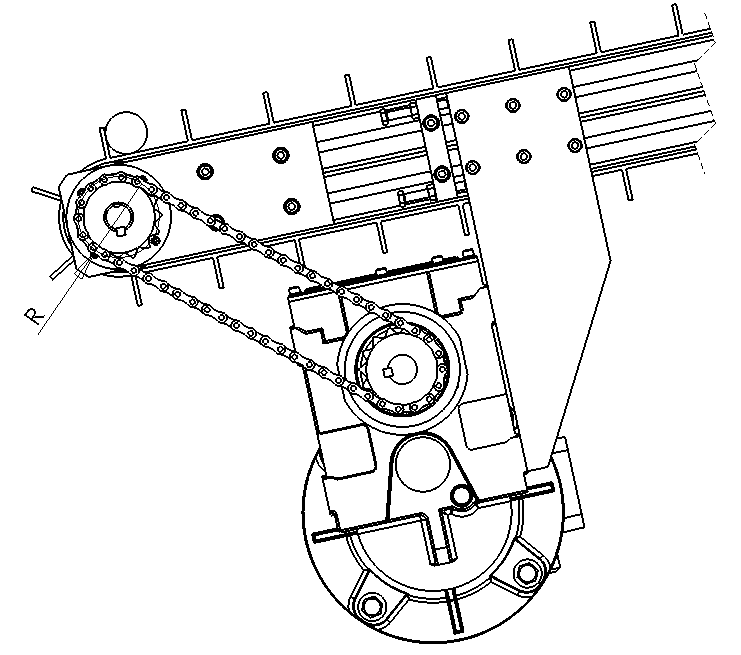 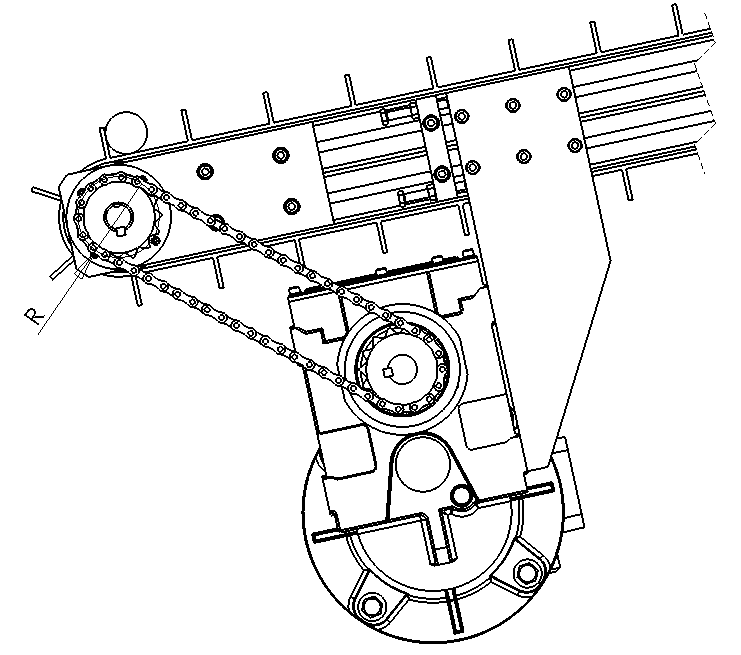 ωm =   = (π x 1390) /30 = 145,6 rad/sCalculer 1 la vitesse angulaire de l'arbre sortie du réducteur  par rapport au bâti :1 = x 1 = (1/120) x 145,6 = 1,21 rad/sSachant que ω2=1,21rad/s et en vous aidant du schéma ci-contre, 
calculer V3 la vitesse du tapis :V3 = R x  = 0,053 x 1,21 = 0,0643 m/sCalculer le temps de montée d'une pièce T5, avec Vtapis = 0,065 m/s :T5 : V5= L / T5 donc T5 = 2 / 0,065 = 30,76 s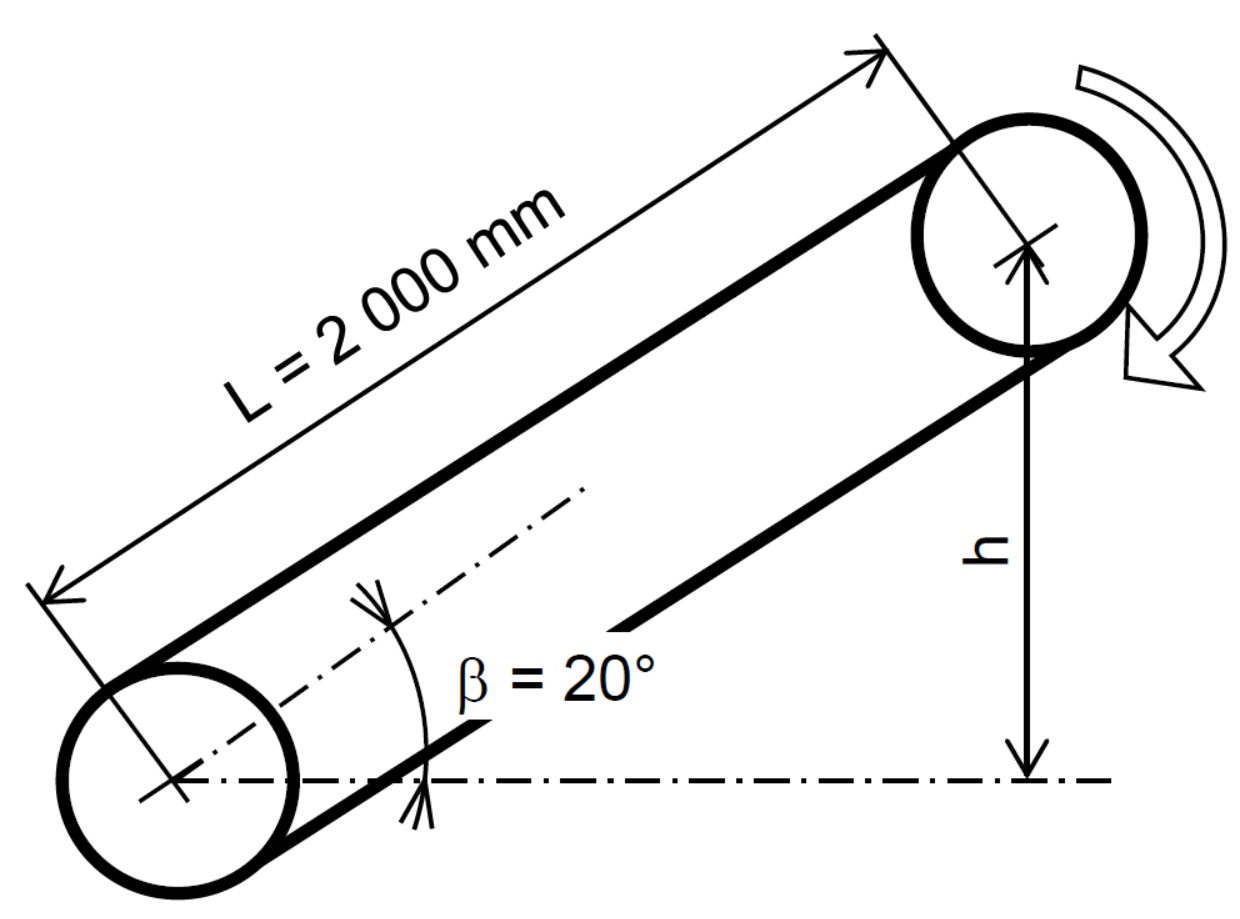 Le temps T5  respecte-t-il le cahier des charges ? (problématique 3)Compléter le synoptique associé ci-dessous (fig. 19) :Q5-3 : Le nouveau moteur sera monté sur le convoyeur par l'équipe de nuit du service maintenance. Compléter la filogamme de réglage de tension de la bande transporteuse (20) ci-dessous :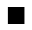  Sur le dessin ci-dessous (fig.20), colorier les pièces et inscrire les repères des pièces sur lesquelles il faudra intervenir pour tendre la chaîne (25).Repères des pièces sur lesquelles il faudra intervenir pour tendre la chaîne (25) :13 ; 29 ; 35.Expliquer brièvement comment l'équipe de maintenance devra régler la tension de la chaîne (25) :Desserrer les vis (35) avec une clé 6 pans mâle ; desserrer les écrous (13) avec une clé plate ; visser les vis (29) jusqu’à ce que la chaîne (25) soit tendue ; visser les écrous (13), les vis (13) doit être en butée sur la barre de serrage (10A) ; serrer les vis (35) avec une clé 6 pans mâle.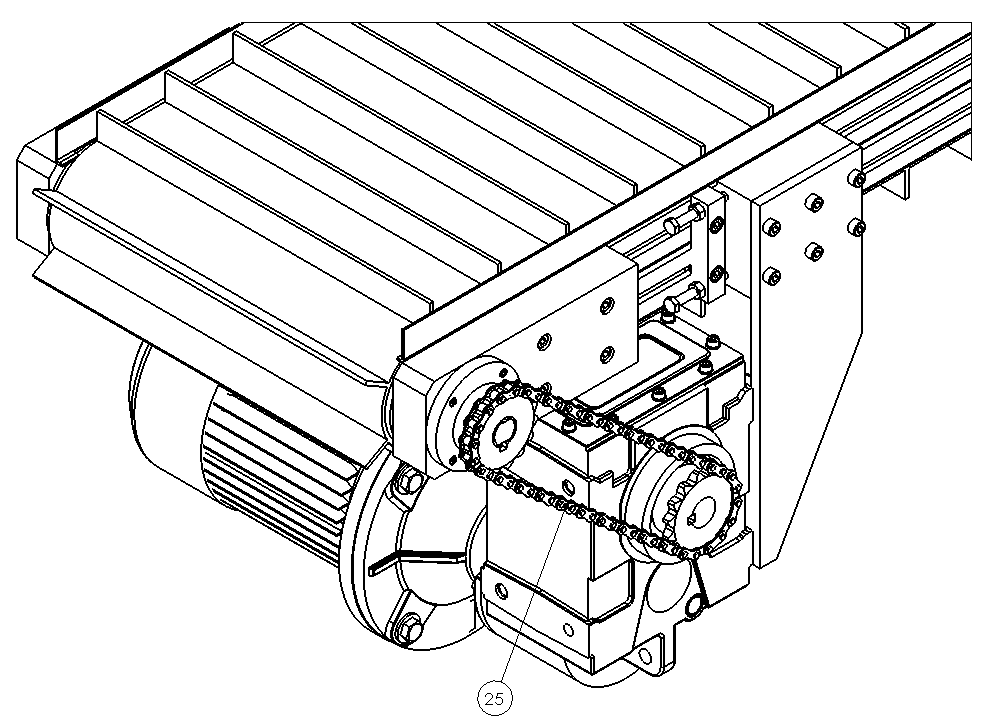 Q1Analyse fonctionnelleDQR 3/17 ; DTR 2/11 ; DTR 6/11 ;DTR 7/11 ; DTR 8/11 ; DTR 11/11Temps conseillé :30 minBarème : 21 pointsFonction de niveau 2Solutions constructivesTransformer une énergie pneumatique en énergie mécanique de translation verticaleVérin pneumatique tourGuider en rotation les rouleauxRoulement sur rotule (19)Tendre la chaîneVis n°29 et vis n°35Transformer une énergie électrique en énergie mécanique de rotationMotoréducteur + transmission pignons /chaînesTransformer une énergie pneumatique en énergie mécanique de translation obliqueVérin éjecteur pièceQ2Analyse structurelleDTR 5/11 ; DTR 7/11 ;
DTR 8/11 ; DTR 10/11Temps conseillé :40 minBarème : 33 pointsLiaison entreMouvement relatifMouvement relatifMouvement relatifMouvement relatifMouvement relatifMouvement relatifLiaisonLiaison entreTxTyTzRxRyRzLiaisonS1 et S2000001Pivot d’axe ZQ3Détermination de la puissance du moteur pour monter les piècesDTR 5/11 ; DTR 8/11Temps conseillé :50 minBarème : 50 pointsQ4Analyse statiqueDTR 4/11 ; DTR 5/11 ;DTR 8/11Temps conseillé :60 minBarème : 53 pointsActionPointd’applicationDirectionSensIntensitéAE4/E2AAB??BE1/E2BAB??ActionPointd’applicationDirectionSensIntensitéPGVerticale5 886 NBE2/E1BAB??CE3/E1C???Q5Vérification de la chaîne fonctionnelle du convoyeurDTR 3/11 ; DTR 5/11
DTR 7/11 ; DTR 8/11
DTR 9/11 ; DTR 10/11Temps conseillé :60 minBarème : 43 points